Te Tira Ahu Pae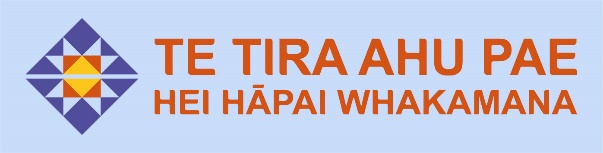 RISK ANALYSIS AND MANAGEMENT SYSTEM (BASIC RAMS FORM) 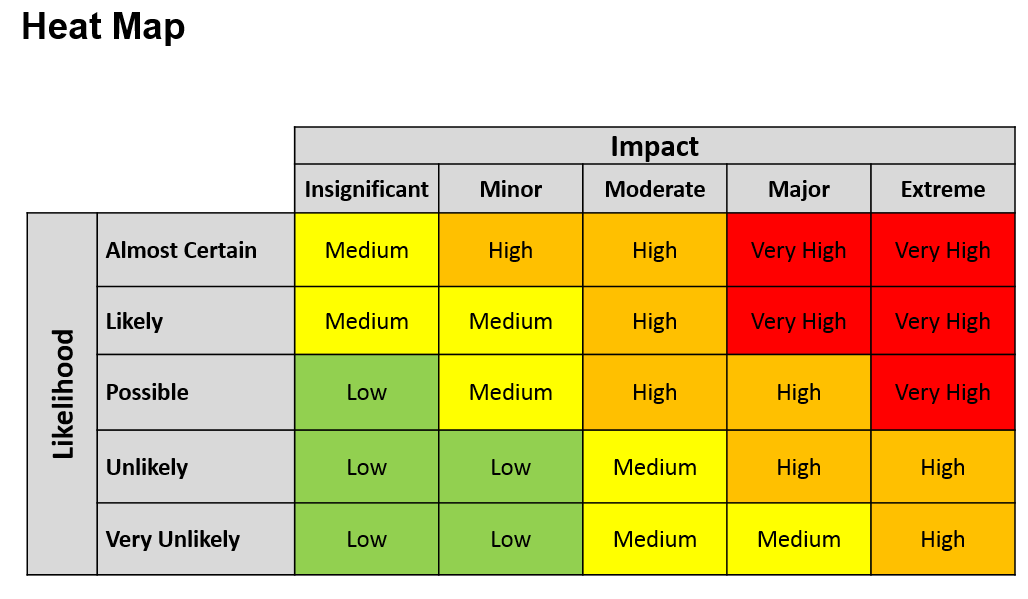 General Site Risk AssessmentComplete the below. Examples have been added to show you how to use the matrix above.Club NameEvent NameEvent NameEvent NameLocationDescription of EventTarget AudienceCrowd numbersEvent start dateEnd dateEvent start timeEvent end timeName of Responsible person:Contact Number During event Alternative contact person Contact Number During eventCommunication procedure on the day	Communication procedure on the day	Communication procedure on the day	Communication procedure on the day	Communication procedure on the day	Communication procedure on the day	Phone/text/face to facePhone/text/face to facePhone/text/face to facePhone/text/face to facePhone/text/face to facePhone/text/face to faceEmergency Procedures: Serious accident, bomb threat, fire, earthquake, hazardous substance, act of violence, protest action.Emergency Procedures: Serious accident, bomb threat, fire, earthquake, hazardous substance, act of violence, protest action.Emergency Procedures: Serious accident, bomb threat, fire, earthquake, hazardous substance, act of violence, protest action.Emergency Procedures: Serious accident, bomb threat, fire, earthquake, hazardous substance, act of violence, protest action.Emergency Procedures: Serious accident, bomb threat, fire, earthquake, hazardous substance, act of violence, protest action.Emergency Procedures: Serious accident, bomb threat, fire, earthquake, hazardous substance, act of violence, protest action.For a medical or other emergency dial 111Consider emergencies that may go wrong and ensure you have a plan in place. Brief event runners on what alternative plans maybe. Ensure club members have the responsible person’s contact number  Know facility evacuation plan and assembly areas Treatment:A First Aid kit/Room/Station is available where: Defibrillator Available where: Call Massey SecurityAccident, Injury Reporting and TreatmentAll accidents involving injury on the event site during the set up and breakdown periods are to be reported to the Responsible Person on site, and later to the Clubs’ and Events Coordinator.The nature of the accident will be investigated, and any necessary preventative action identified and takenAll accidents on the Massey University site or off site will be recorded in the site Accident Register held by the TE TIRA AHU PAE and reported on to Massey University. Notifiable events to WorkSafe NZ on 0800 030 040During public access at the event, accident reporting and treatment will be undertaken by the on-site Event Health and Safety Person.For a medical or other emergency dial 111Consider emergencies that may go wrong and ensure you have a plan in place. Brief event runners on what alternative plans maybe. Ensure club members have the responsible person’s contact number  Know facility evacuation plan and assembly areas Treatment:A First Aid kit/Room/Station is available where: Defibrillator Available where: Call Massey SecurityAccident, Injury Reporting and TreatmentAll accidents involving injury on the event site during the set up and breakdown periods are to be reported to the Responsible Person on site, and later to the Clubs’ and Events Coordinator.The nature of the accident will be investigated, and any necessary preventative action identified and takenAll accidents on the Massey University site or off site will be recorded in the site Accident Register held by the TE TIRA AHU PAE and reported on to Massey University. Notifiable events to WorkSafe NZ on 0800 030 040During public access at the event, accident reporting and treatment will be undertaken by the on-site Event Health and Safety Person.For a medical or other emergency dial 111Consider emergencies that may go wrong and ensure you have a plan in place. Brief event runners on what alternative plans maybe. Ensure club members have the responsible person’s contact number  Know facility evacuation plan and assembly areas Treatment:A First Aid kit/Room/Station is available where: Defibrillator Available where: Call Massey SecurityAccident, Injury Reporting and TreatmentAll accidents involving injury on the event site during the set up and breakdown periods are to be reported to the Responsible Person on site, and later to the Clubs’ and Events Coordinator.The nature of the accident will be investigated, and any necessary preventative action identified and takenAll accidents on the Massey University site or off site will be recorded in the site Accident Register held by the TE TIRA AHU PAE and reported on to Massey University. Notifiable events to WorkSafe NZ on 0800 030 040During public access at the event, accident reporting and treatment will be undertaken by the on-site Event Health and Safety Person.For a medical or other emergency dial 111Consider emergencies that may go wrong and ensure you have a plan in place. Brief event runners on what alternative plans maybe. Ensure club members have the responsible person’s contact number  Know facility evacuation plan and assembly areas Treatment:A First Aid kit/Room/Station is available where: Defibrillator Available where: Call Massey SecurityAccident, Injury Reporting and TreatmentAll accidents involving injury on the event site during the set up and breakdown periods are to be reported to the Responsible Person on site, and later to the Clubs’ and Events Coordinator.The nature of the accident will be investigated, and any necessary preventative action identified and takenAll accidents on the Massey University site or off site will be recorded in the site Accident Register held by the TE TIRA AHU PAE and reported on to Massey University. Notifiable events to WorkSafe NZ on 0800 030 040During public access at the event, accident reporting and treatment will be undertaken by the on-site Event Health and Safety Person.For a medical or other emergency dial 111Consider emergencies that may go wrong and ensure you have a plan in place. Brief event runners on what alternative plans maybe. Ensure club members have the responsible person’s contact number  Know facility evacuation plan and assembly areas Treatment:A First Aid kit/Room/Station is available where: Defibrillator Available where: Call Massey SecurityAccident, Injury Reporting and TreatmentAll accidents involving injury on the event site during the set up and breakdown periods are to be reported to the Responsible Person on site, and later to the Clubs’ and Events Coordinator.The nature of the accident will be investigated, and any necessary preventative action identified and takenAll accidents on the Massey University site or off site will be recorded in the site Accident Register held by the TE TIRA AHU PAE and reported on to Massey University. Notifiable events to WorkSafe NZ on 0800 030 040During public access at the event, accident reporting and treatment will be undertaken by the on-site Event Health and Safety Person.For a medical or other emergency dial 111Consider emergencies that may go wrong and ensure you have a plan in place. Brief event runners on what alternative plans maybe. Ensure club members have the responsible person’s contact number  Know facility evacuation plan and assembly areas Treatment:A First Aid kit/Room/Station is available where: Defibrillator Available where: Call Massey SecurityAccident, Injury Reporting and TreatmentAll accidents involving injury on the event site during the set up and breakdown periods are to be reported to the Responsible Person on site, and later to the Clubs’ and Events Coordinator.The nature of the accident will be investigated, and any necessary preventative action identified and takenAll accidents on the Massey University site or off site will be recorded in the site Accident Register held by the TE TIRA AHU PAE and reported on to Massey University. Notifiable events to WorkSafe NZ on 0800 030 040During public access at the event, accident reporting and treatment will be undertaken by the on-site Event Health and Safety Person.HAZARD(What is the Risk)PERSONS AT RISK(Who is at Risk)InitialRisk(Where the hazard falls on the heatmap)CONTROL MEASURES(What you going to do to stop, or minimise the impact or likelihood of the hazard)Residual Risk(Where it now falls on the heatmap)ACTION BY(Who is responsible for the control measures)Manual HandlingSite Crew MEDOnly authorised and properly instructed individuals to take part in manual handling, where risk is present. Appropriate lifting equipment used where possible by authorised personnel.LOW Waste ManagementAll MEDAdequate numbers of bins provided for event based on participant numbers. All decorations and left over food will be disposed of in the appropriate LOW Wires & PlugsAllHIGHAll installations correctly fitted, tested, and used. All cables adequately covered, as necessary.LOW Pack-inSite Crew MEDSafety briefing with all crew about site rules.First Aid kit on site at all times.LOW Uncooked Food  All  MED All uncooked food will be cooked at high temperature (70c for 2min) and checked it is heated well through before serving.Gloves to be worn while handling food.  LOW VERY HIGHHIGH 